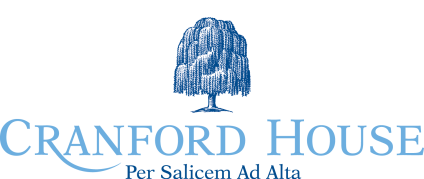 Job DescriptionPerson SpecificationLast Reviewed – March 2017RoleSEN Teaching Assistant Full TimeJob PurposeTo support and enable pupils with a range of learning difficulties and additional needsTo provide support to other pupils in the class or in the wider school if requiredAccountable toThe Headmaster via the Deputy Head and SENCoResponsible for:Provision of in-class, one-to-one and small group support to a range of pupils with learning difficulties.AccountabilitiesAccountabilitiesPolicy/Strategic direction and developmentContributing to whole school policy-making as required by the Head.Leadership & management of othersN/ATeaching and Learning  withdraw individuals (or groups) as required to help them achieve individual targetsPromoting the general progress and well-being of assigned pupils  Making records of and reports on the personal and social needs of pupils (as necessary) and academic progress  Supporting teaching staff by attending assemblies, registering the attendance of pupils and supervising pupils as necessary, whether these duties are to be performed before, during or after school sessions.   Participating in meetings arranged for any of the purposes described above. PastoralEnsuring a commitment to safeguarding and promoting the welfare of children.Extra-curricular activities & other duties Organising and participating in extra-curricular activities (e.g. clubs, activities, residential trips, inter-house activities, etc)Undertaking before school/break/lunch/after school duties as assignedMarketing and external links, including public occasions Communicating and co-operating with persons or bodies either internally or outside the school (as necessary)Management of resourcesAssisting in ensuring that all resources are fit for purpose and used in accordance with health and safety guidelinesMonitoring, evaluation & assessmentProviding or contributing to oral and written assessments, reports and references relating to assigned pupilsTraining & development of self and othersKeeping up to date with current trends in the teaching of children with learning support needsIn liaison with line manager, setting personal targets and take responsibility for own continuous professional development. Promoting the sharing of good practiceGeneral requirements – All school staff are expected to:-Work towards and support the school vision and the current school objectives outlined in the School Development Plan. Contribute to the school’s programme of extra-curricular activities. Support and contribute to the school’s responsibility for safeguarding students. Work within the school’s H&S and First Aid policies to ensure a safe working environment for staff, students and visitorsWork within the school’s Diversity Policy to promote equality of opportunity for all students and staff, both current and prospective. Maintain high professional standards of attendance, punctuality, appearance, conduct and positive, courteous relations with students, parents and colleagues. Engage actively in the annual performance review process. Adhere to policies as set out in staff handbook.Undertake other reasonable duties related to the role as required from time to time.Review and AmendmentThis job description should be seen as enabling rather than restrictive and will be subject to regular review.Skills RequiredSkills RequiredOrganisational skills: the ability to work in an effective way to meet targets and deadlinesEssentialTeamwork: the ability to work collaboratively with othersEssentialCommunication skills: the ability to make points clearly and understand the views of othersEssentialDecision making skills: the ability to solve problems and make decisionsDesirableSelf-management skills: the ability to plan time effectively and organise oneself wellDesirableInterpersonal skills: the ability to be an enabling and effective team leaderDesirableCoaching & Leadership skills: the ability to evaluate the work of others and enable their developmentN/AAnalytical skills: the ability to analyse data and information to identify patterns and trendsN/AStrategic skills: the ability to formulate strategies for improved learningN/AKnowledge BaseKnowledge BaseExcellent subject knowledgeEssentialExcellent professional knowledge and understandingDesirableUnderstanding of national curricular requirements of the subject.DesirableUp to date with professional developments in the subject and other aspects of educationDesirableQualifications/AttainmentQualifications/AttainmentOCR Level 5 or equivalentEssentialGood standard of Maths & English EssentialExperience in a school or college environment               EssentialGood honours degree DesirablePost graduate qualifications, Masters degree/ post graduate diplomasN/AExperience as a Teacher, Coach or TutorDesirableExperience of organising or participating in extra-curricular activitiesDesirableAttitude/approachAttitude/approachA positive attitude and approach to change and developmentEssentialA a ‘can-do’ attitude and a willingness to get involvedEssentialFlexible and firm with the ability to know when to be eitherEssentialEnjoy rising to the challenges inherent in a school environmentEssentialAbility to enthuse children and adultsEssentialLifelong LearnerDesirable